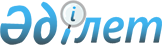 "2010-2012 жылдарға арналған қалалық бюджет туралы" Шахтинск қалалық мәслихаттың 2009 жылғы 22 желтоқсандағы XVII сессиясының N 516/17 шешіміне өзгерістер енгізу туралы
					
			Күшін жойған
			
			
		
					Қарағанды облысы Шахтинск қалалық мәслихатының IV шақырылған XXVI cессиясының 2010 жылғы 1 желтоқсандағы N 616/26 шешімі. Қарағанды облысы Шахтинск қаласының Әділет басқармасында 2010 жылғы 7 желтоқсанда N 8-8-86 тіркелді.  Мерзімінің өтуіне байланысты өз қызметін тоқтатқан (Қарағанды облысы Шахтинск қалалық мәслихат аппаратының 2012 жылғы 26 қаңтардағы N 2-13/19 хатымен)      Ескерту. Мерзімінің өтуіне байланысты өз қызметін тоқтатқан (Қарағанды облысы Шахтинск қалалық мәслихат аппаратының 2012.01.26 N 2-13/19 хатымен).

      Қазақстан Республикасының 2008 жылғы 4 желтоқсандағы Бюджеттік кодексіне, Қазақстан Республикасының 2001 жылғы 23 қаңтардағы "Қазақстан Республикасындағы жергілікті мемлекеттік басқару және өзін-өзі басқару туралы" Заңына сәйкес қалалық мәслихат ШЕШІМ ЕТТІ:



      1. Шахтинск қалалық мәслихатының 2009 жылғы 22 желтоқсандағы XVII сессиясының "2010-2012 жылдарға арналған қалалық бюджет туралы" N 516/17 шешіміне (нормативтік құқықтық актілерді мемлекеттік тіркеу Тізімінде тіркелген нөмірі 8-8-74, 2010 жылғы 12 ақпандағы N 6 (1011) "Шахтинский вестник" газетінде жарияланған), Шахтинск қалалық мәслихатының 2010 жылғы 16 сәуірдегі XX сессиясының "2010-2012 жылдарға арналған қалалық бюджет туралы" Шахтинск қалалық мәслихаттың 2009 жылғы 22 желтоқсандағы XVII сессиясының N 516/17 шешіміне өзгерістер мен толықтырулар енгізу туралы" N 568/20 шешіміне (нормативтік құқықтық актілерді мемлекеттік тіркеу Тізімінде тіркелген нөмірі 8-8-79, 2010 жылғы 30 сәуірдегі N 17 (1022) "Шахтинский вестник" газетінде жарияланған), Шахтинск қалалық мәслихаттың 2010 жылғы 11 тамыздағы XXII сессиясының "2010-2012 жылдарға арналған қалалық бюджет туралы" Шахтинск қалалық мәслихаттың 2009 жылғы 22 желтоқсандағы XVII сессиясының N 516/17 шешіміне өзгерістер енгізу туралы" N 586/22 шешіміне (нормативтік құқықтық актілерді мемлекеттік тіркеу Тізімінде тіркелген нөмірі 8-8-83, 2010 жылғы 3 қыркүйектегі N 35 (1040) "Шахтинский вестник" газетінде жарияланған), Шахтинск қалалық мәслихатының 2010 жылғы 15 қыркүйектегі XXIII сессиясының "Шахтинск қалалық мәслихатының 2009 жылғы 22 желтоқсандағы ХVII сессиясының "2010-2012 жылдарға арналған қалалық бюджет туралы" N 516/17 шешіміне өзгерістер енгізу туралы" N 593/23 шешіміне (нормативтік құқықтық актілерді мемлекеттік тіркеу Тізімінде нөмірі 8-8-84, 2010 жылғы 8 қазандағы N 40 (1045) "Шахтинский вестник" газетінде жарияланған), Шахтинск қалалық мәслихатының 2010 жылғы 3 қарашадағы XXV сессиясының "2010-2012 жылдарға арналған қалалық бюджет туралы" қалалық мәслихаттың 2009 жылғы 22 желтоқсандағы XVII сессиясының N 516/17 шешіміне өзгерістер енгізу туралы" N 611/25 шешімімен (нормативтік құқықтық актілерді мемлекеттік тіркеу Тізімінде нөмірі 8-8-85, 2010 жылғы 26 қарашадағы N 47 (1052) "Шахтинский вестник" газетінде жарияланған шешіміне) келесі өзгерістер енгізілсін:



      1) 1 тармақтағы:

      1) тармақшада:

      "804 407" сандары "806 227" деген сандарға ауыстырылсын;

      "21 085" сандары "19 265" деген сандарға ауыстырылсын;



      2. Көрсетілген шешімнің 1, 6, 7, 8 қосымшалары осы шешімнің 1, 2, 3, 4 қосымшаларына сәйкес жаңа редакцияда мазмұндалсын.



      3. Осы шешім 2010 жылдың 1 қаңтарынан бастап қолданысқа енеді.      Сессия төрағасы                            А. Степанович      Қалалық мәслихаттың

      хатшысы                                    А. Сатова

Қалалық мәслихаттың 2010 жылғы

1 желтоқсандағы XХVI кезектен тыс

сессиясының N 616/26 шешіміне

1 қосымшаҚалалық мәслихаттың 2009 жылғы

22 желтоқсандағы XVII сессиясының

N 516/17 шешіміне

1 қосымша 

2010 жылға арналған қалалық бюджет

Қалалық мәслихаттың 2010 жылғы

1 желтоқсандағы кезектен тыс XХVI

сессиясының N 616/26 шешіміне

2 қосымшаҚалалық мәслихаттың 2009 жылғы

22 желтоқсандағы XVII сессиясының

N 516/17 шешіміне

6 қосымша 

2010 жылға арналған Шахан кентінде іске асырылатын бюджеттік бағдарламалар бойынша шығындар

Қалалық мәслихаттың 2010 жылғы

1 желтоқсандағы XХVI кезектен тыс

сессиясының N 616/26 шешіміне

3 қосымшаҚалалық мәслихаттың 2009 жылғы

22 желтоқсандағы XVII сессиясының

N 516/17 шешіміне

7 қосымша 

2010 жылға арналған Долинка кентінде іске асырылатын бюджеттік бағдарламалар бойынша шығындар

Қалалық мәслихаттың 2010 жылғы

1 желтоқсандағы XХVI кезектен тыс

сессиясының N 616/26 шешіміне

4 қосымшаҚалалық мәслихаттың 2009 жылғы

22 желтоқсандағы XVII сессиясының

N 516/17 шешіміне

8 қосымша 

2010 жылға арналған Новодолинский кентінде іске асырылатын бюджеттік бағдарламалар бойынша шығындар
					© 2012. Қазақстан Республикасы Әділет министрлігінің «Қазақстан Республикасының Заңнама және құқықтық ақпарат институты» ШЖҚ РМК
				СанатыСанатыСанатыСанатыСомасы (мың теңге)СыныбыСыныбыСыныбыСомасы (мың теңге)Iшкi сыныбыIшкi сыныбыСомасы (мың теңге)АтауыСомасы (мың теңге)12345I. КІРІСТЕР35694381Салықтық түсімдер80622701Табыс салығы388582Жеке табыс салығы3885803Әлеуметтiк салық16411Әлеуметтік салық164104Меншiкке салынатын салықтар7121881Мүлiкке салынатын салықтар3234653Жер салығы3358034Көлiк құралдарына салынатын салық5292005Тауарларға, жұмыстарға және қызметтерге салынатын iшкi салықтар452492Акциздер33813Табиғи және басқа да ресурстарды пайдаланғаны үшiн түсетiн түсiмдер306634Кәсiпкерлiк және кәсiби қызметтi жүргiзгенi үшiн алынатын алымдар99055Ойын бизнесіне салық130008Заңдық мәнді іс-әрекеттерді жасағаны және (немесе) оған уәкілеттігі бар мемлекеттік органдар немесе лауазымды адамдар құжаттар бергені үшін алынатын міндетті төлемдер82911Мемлекеттік баж82912Салықтық емес түсiмдер771101Мемлекеттік меншіктен түсетін кірістер47771Мемлекеттiк кәсiпорындардың таза кiрiсi бөлiгiнiң түсiмдерi2105Мемлекет меншігіндегі мүлікті жалға беруден түсетін кірістер456702Мемлекеттік бюджеттен қаржыландырылатын мемлекеттік мекемелердің тауарларды (жұмыстарды, қызметтерді) өткізуінен түсетін түсімдер401Мемлекеттік бюджеттен қаржыландырылатын мемлекеттік мекемелердің тауарларды (жұмыстарды, қызметтерді) өткізуінен түсетін түсімдер4006Басқа да салықтық емес түсiмдер28941Басқа да салықтық емес түсiмдер28943Негізгі капиталды сатудан түсетін түсімдер1926503Жердi және материалдық емес активтердi сату192651Жерді сату181312Материалдық емес активтердi сату11344Трансферттердің түсімдері273623502Мемлекеттiк басқарудың жоғары тұрған органдарынан түсетiн трансферттер27362352Облыстық бюджеттен түсетiн трансферттер2736235Функционалдық топФункционалдық топФункционалдық топФункционалдық топФункционалдық топФункционалдық топСомасы (мың теңге)Кіші функцияКіші функцияКіші функцияКіші функцияКіші функцияСомасы (мың теңге)Бюджеттік бағдарламалардың әкiмшiсiБюджеттік бағдарламалардың әкiмшiсiБюджеттік бағдарламалардың әкiмшiсiБюджеттік бағдарламалардың әкiмшiсiСомасы (мың теңге)БағдарламаБағдарламаБағдарламаСомасы (мың теңге)Кіші бағдарламаКіші бағдарламаСомасы (мың теңге)АтауыСомасы (мың теңге)II. ШЫҒЫСТАР359843901Жалпы сипаттағы мемлекеттiк қызметтер1453381Мемлекеттiк басқарудың жалпы функцияларын орындайтын өкiлдi, атқарушы және басқа органдар104946112Аудан (облыстық маңызы бар қала) мәслихатының аппараты19156001Аудан (облыстық маңызы бар қала) мәслихатының қызметін қамтамасыз ету жөніндегі қызметтер18358004Мемлекеттік органдарды материалдық-техникалық жарақтандыру798122Аудан (облыстық маңызы бар қала) әкімінің аппараты45037001Аудан (облыстық маңызы бар қала) әкімінің қызметін қамтамасыз ету жөніндегі қызметтер44431002Ақпараттық жүйелер құру201004Мемлекеттік органдарды материалдық-техникалық жарақтандыру405123Қаладағы аудан, аудандық маңызы бар қала, кент, ауыл (село), ауылдық (селолық) округ әкімінің аппараты40753001Қаладағы аудан, аудандық маңызы бар қаланың, кент, ауыл (село), ауылдық (селолық) округ әкімінің қызметін қамтамасыз ету жөніндегі қызметтер40388023Мемлекеттік органдарды материалдық-техникалық жарақтандыру3652Қаржылық қызмет24759452Ауданның (облыстық маңызы бар қаланың) қаржы бөлімі24759001Аудандық бюджеттi орындау және коммуналдық меншiктi (облыстық маңызы бар қала) саласындағы мемлекеттiк саясатты iске асыру жөнiндегi қызметтер12775002Ақпараттық жүйелер құру500003Салық салу мақсатында мүлікті бағалауды жүргізу736011Коммуналдық меншікке түскен мүлікті есепке алу, сақтау, бағалау және сату10264019Мемлекеттік органдарды материалдық-техникалық жарақтандыру4845Жоспарлау және статистикалық қызмет15633453Ауданның (облыстық маңызы бар қаланың) экономика және бюджеттік жоспарлау бөлімі15633001Экономикалық саясатты, мемлекеттік жоспарлау жүйесін қалыптастыру және дамыту және ауданды (облыстық маңызы бар қаланы) басқару саласындағы мемлекеттік саясатты іске асыру жөніндегі қызметтер15239005Мемлекеттік органдарды материалдық-техникалық жарақтандыру39402Қорғаныс86071Әскери мұқтаждар8507122Аудан (облыстық маңызы бар қала) әкімінің аппараты8507005Жалпыға бірдей әскери міндетті атқару шеңберіндегі іс-шаралар85072Төтенше жағдайлар жөніндегі жұмыстарды ұйымдастыру100122Аудан (облыстық маңызы бар қала) әкімінің аппараты100007Аудандық (қалалық) ауқымдағы дала өрттерінің, сондай-ақ мемлекеттік өртке қарсы қызмет органдары құрылмаған елді мекендерде өрттердің алдын алу және оларды сөндіру жөніндегі іс-шаралар10003Қоғамдық тәртіп, қауіпсіздік, құқықтық, сот, қылмыстық-атқару қызметі121821Құқық қорғау қызметi12182458Ауданның (облыстық маңызы бар қаланың) тұрғын үй-коммуналдық шаруашылығы, жолаушылар көлігі және автомобиль жолдары бөлімі12182021Елді мекендерде жол жүрісі қауіпсіздігін қамтамасыз ету1218204Бiлiм беру12978141Мектепке дейiнгi тәрбие және оқыту197766471Ауданның (облыстық маңызы бар қаланың) білім, дене шынықтыру және спорт бөлімі197766003Мектепке дейінгі тәрбие ұйымдарының қызметін қамтамасыз ету1977662Бастауыш, негізгі орта және жалпы орта білім беру880204471Ауданның (облыстық маңызы бар қаланың) білім, дене шынықтыру және спорт бөлімі880204004Жалпы білім беру801592005Балалар мен жеткiншектерге қосымша бiлiм беру786124Техникалық және кәсіптік, орта білімнен кейінгі білім беру15757471Ауданның (облыстық маңызы бар қаланың) білім, дене шынықтыру және спорт бөлімі15757007Кәсіптік оқытуды ұйымдастыру157579Бiлiм беру саласындағы өзге де қызметтер204087471Ауданның (облыстық маңызы бар қаланың) білім, дене шынықтыру және спорт бөлімі204087009Ауданның (облыстық маңызы бар қаланың) мемлекеттiк бiлiм беру мекемелер үшiн оқулықтар мен оқу-әдістемелік кешендерді сатып алу және жеткізу19969010Аудандық (қалалық) ауқымдағы мектеп олимпиадаларын және мектептен тыс іс-шараларды өткiзу391016Өңірлік жұмыспен қамту және кадрларды қайта даярлау стратегиясын іске асыру шеңберінде білім беру объектілерін күрделі, ағымды жөндеу18372706Әлеуметтiк көмек және әлеуметтiк қамсыздандыру1542122Әлеуметтiк көмек129679451Ауданның (облыстық маңызы бар қаланың) жұмыспен қамту және әлеуметтік бағдарламалар бөлімі117130002Еңбекпен қамту бағдарламасы17454005Мемлекеттік атаулы әлеуметтік көмек4374006Тұрғын үй көмегі4016007Жергілікті өкілетті органдардың шешімі бойынша мұқтаж азаматтардың жекелеген топтарына әлеуметтік көмек29000010Үйден тәрбиеленіп оқытылатын мүгедек балаларды материалдық қамтамасыз ету727014Мұқтаж азаматтарға үйде әлеуметтiк көмек көрсету2711201618 жасқа дейінгі балаларға мемлекеттік жәрдемақылар2362017Мүгедектерді оңалту жеке бағдарламасына сәйкес, мұқтаж мүгедектерді міндетті гигиеналық құралдарымен қамтамасыз етуге және ымдау тілі мамандарының, жеке көмекшілердің қызмет көрсету16838019Ұлы Отан соғысындағы Жеңiстiң 65 жылдығына орай Ұлы Отан соғысының қатысушылары мен мүгедектерiне Тәуелсiз Мемлекеттер Достастығы елдерi бойынша, Қазақстан Республикасының аумағы бойынша жол жүруiн, сондай-ақ оларға және олармен бiрге жүретiн адамдарға Мәскеу, Астана қалаларында мерекелiк iс-шараларға қатысуы үшiн тамақтануына, тұруына, жол жүруiне арналған шығыстарын төлеудi қамтамасыз ету160020Ұлы Отан соғысындағы Жеңiстiң 65 жылдығына орай Ұлы Отан соғысының қатысушылары мен мүгедектерiне, сондай-ақ оларға теңестiрiлген, оның iшiнде майдандағы армия құрамына кiрмеген, 1941 жылғы 22 маусымнан бастап 1945 жылғы 3 қыркүйек аралығындағы кезеңде әскери бөлiмшелерде, мекемелерде, әскери-оқу орындарында әскери қызметтен өткен, запасқа босатылған (отставка), «1941-1945 жж. Ұлы Отан соғысында Германияны жеңгенi үшiн» медалiмен немесе «Жапонияны жеңгенi үшiн» медалiмен марапатталған әскери қызметшiлерге, Ұлы Отан соғысы жылдарында тылда кемiнде алты ай жұмыс iстеген (қызметте болған) адамдарға бiржолғы материалдық көмек төлеу15087471Ауданның (облыстық маңызы бар қаланың) білім, дене шынықтыру және спорт бөлімі12549012Жергілікті өкілді органдардың шешімі бойынша білім беру ұйымдарының күндізгі оқу нысанында мен тәрбиеленушілерді қоғамдық көлікте (таксиден басқа) жеңілдікпен жол жүру түрінде әлеуметтік қолдау125499Әлеуметтiк көмек және әлеуметтiк қамтамасыз ету салаларындағы өзге де қызметтер24533451Ауданның (облыстық маңызы бар қаланың) жұмыспен қамту және әлеуметтік бағдарламалар бөлімі24533001Жергiлiктi деңгейде халық үшiн әлеуметтiк бағдарламаларды жұмыспен қамтуды қамтамасыз етудi iске асыру саласындағы мемлекеттiк саясатты iске асыру жөнiндегi қызметтер23286011Жәрдемақыларды және басқа да әлеуметтік төлемдерді есептеу, төлеу мен жеткізу бойынша қызметтерге ақы төлеу358022Мемлекеттік органдарды материалдық-техникалық жарақтандыру88907Тұрғын үй-коммуналдық шаруашылық14565201Тұрғын үй шаруашылығы103300458Ауданның (облыстық маңызы бар қаланың) тұрғын үй-коммуналдық шаруашылығы, жолаушылар көлігі және автомобиль жолдары бөлімі4708003Мемлекеттік тұрғын үй қорының сақталуын ұйымдастыру4708472Ауданның (облыстық маңызы бар қаланың) құрылыс, сәулет және қала құрылысы бөлімі98592003Мемлекеттік коммуналдық тұрғын үй қорының тұрғын үй құрылысы және (немесе) сатып алу93066004Инженерлiк коммуникациялық инфрақұрылымды дамыту және жайластыру55262Коммуналдық шаруашылық1241147458Ауданның (облыстық маңызы бар қаланың) тұрғын үй-коммуналдық шаруашылығы, жолаушылар көлігі және автомобиль жолдары бөлімі1158580011Шағын қалаларды жылумен жабдықтауды үздіксіз қамтамасыз ету1097636012Сумен жабдықтау және су бөлу жүйесінің қызмет етуі9100030Өңірлік жұмыспен қамту және кадрларды қайта даярлау стратегиясын іске асыру шеңберінде инженерлік коммуникациялық инфрақұрылымды жөндеу және елді-мекендерді көркейту51844472Ауданның (облыстық маңызы бар қаланың) құрылыс, сәулет және қала құрылысы бөлімі82567005Коммуналдық шаруашылығын дамыту825673Елді-мекендерді көркейту112073123Қаладағы аудан, аудандық маңызы бар қала, кент, ауыл (село), ауылдық (селолық) округ әкімінің аппараты20020008Елді мекендерде көшелерді жарықтандыру14073009Елді мекендердің санитариясын қамтамасыз ету355011Елді мекендерді абаттандыру мен көгалдандыру5592458Ауданның (облыстық маңызы бар қаланың) тұрғын үй-коммуналдық шаруашылығы, жолаушылар көлігі және автомобиль жолдары бөлімі92053015Елдi мекендердегі көшелердi жарықтандыру13696016Елдi мекендердiң санитариясын қамтамасыз ету12810017Жерлеу орындарын күтiп-ұстау және туысы жоқтарды жерлеу950018Елдi мекендердi абаттандыру және көгалдандыру6459708Мәдениет, спорт, туризм және ақпараттық кеңістiк1754671Мәдениет саласындағы қызмет72146455Ауданның (облыстық маңызы бар қаланың) мәдениет және тілдерді дамыту бөлімі72146003Мәдени-демалыс жұмысын қолдау721462Спорт1636471Ауданның (облыстық маңызы бар қаланың) білім, дене шынықтыру және спорт бөлімі1636014Аудандық (облыстық маңызы бар қалалық) деңгейде спорттық жарыстар өткiзу16363Ақпараттық кеңiстiк57533455Ауданның (облыстық маңызы бар қаланың) мәдениет және тілдерді дамыту бөлімі48323006Аудандық (қалалық) кiтапханалардың жұмыс iстеуi45189007Мемлекеттік тілді және Қазақстан халықтарының басқа да тілдерін дамыту3134456Ауданның (облыстық маңызы бар қаланың) ішкі саясат бөлімі9210002Газеттер мен журналдар арқылы мемлекеттік ақпараттық саясат жүргізу жөніндегі қызметтер8610005Телерадио хабарларын тарату арқылы мемлекеттік ақпараттық саясатты жүргізу жөніндегі қызметтер6009Мәдениет, спорт, туризм және ақпараттық кеңiстiктi ұйымдастыру жөніндегі өзге де қызметтер44152455Ауданның (облыстық маңызы бар қаланың) мәдениет және тілдерді дамыту бөлімі27789001Жергілікті деңгейде тілдерді және мәдениетті дамыту саласындағы мемлекеттік саясатты іске асыру жөніндегі қызметтер6080004Өңірлік жұмыспен қамту және кадрларды қайта даярлау стратегиясын іске асыру шеңберінде мәдениет объектілерін күрделі, ағымды жөндеу21530011Мемлекеттік органдарды материалдық-техникалық жарақтандыру179456Ауданның (облыстық маңызы бар қаланың) ішкі саясат бөлімі16363001Жергілікті деңгейде ақпарат, мемлекеттілікті нығайту және азаматтардың әлеуметтік сенімділігін қалыптастыру саласында мемлекеттік саясатты іске асыру жөніндегі қызметтер10526003Жастар саясаты саласындағы өңірлік бағдарламаларды iске асыру5516004Ақпараттық жүйелер құру165007Мемлекеттiк органдарды материалдық-техникалық жарақтандыру15610Ауыл, су, орман, балық шаруашылығы, ерекше қорғалатын табиғи аумақтар, қоршаған ортаны және жануарлар дүниесін қорғау, жер қатынастары1203251Ауыл шаруашылығы7240474Ауданның (облыстық маңызы бар қаланың) ауыл шаруашылығы және ветеринария бөлімі7240001Жергілікті деңгейде ауыл шаруашылығы және ветеринария саласындағы мемлекеттік саясатты іске асыру жөніндегі қызметтер5561002Ақпараттық жүйелер құру120004Мемлекеттік органдарды материалдық-техникалық жарақтандыру732007Қаңғыбас иттер мен мысықтарды аулауды және жоюды ұйымдастыру8272Су шаруашылығы100461472Ауданның (облыстық маңызы бар қаланың) құрылыс, сәулет және қала құрылысы бөлімі100461012Сумен жабдықтау жүйесін дамыту1004616Жер қатынастары11222463Ауданның (облыстық маңызы бар қаланың) жер қатынастары бөлімі11222001Аудан (облыстық маңызы бар қала) аумағында жер қатынастарын реттеу саласындағы мемлекеттік саясатты іске асыру жөніндегі қызметтер4924003Елді мекендерді жер-шаруашылық орналастыру3010005Ақпараттық жүйелер құру3110008Мемлекеттік органдарды материалдық-техникалық жарақтандыру1789Ауыл, су, орман, балық шаруашылығы және қоршаған ортаны қорғау мен жер қатынастары саласындағы өзге де қызметтер1402474Ауданның (облыстық маңызы бар қаланың) ауыл шаруашылығы және ветеринария бөлімі1402013Эпизоотияға қарсы іс-шаралар жүргізу140211Өнеркәсіп, сәулет, қала құрылысы және құрылыс қызметі127952Сәулет, қала құрылысы және құрылыс қызметі12795472Ауданның (облыстық маңызы бар қаланың) құрылыс, сәулет және қала құрылысы бөлімі12795001Жергілікті деңгейде құрылыс, сәулет және қала құрылысы саласындағы мемлекеттік саясатты іске асыру жөніндегі қызметтер7450013Аудан аумағында қала құрылысын дамытудың кешенді схемаларын, аудандық (облыстық) маңызы бар қалалардың, кенттердің және өзге де ауылдық елді мекендердің бас жоспарларын әзірлеу5216016Мемлекеттiк органдарды материалдық-техникалық жарақтандыру12912Көлiк және коммуникация1278241Автомобиль көлiгi127824123Қаладағы аудан, аудандық маңызы бар қала, кент, ауыл (село), ауылдық (селолық) округ әкімінің аппараты19786013Аудандық маңызы бар қалаларда, кенттерде, ауылдарда (селоларда), ауылдық (селолық) округтерде автомобиль жолдарының жұмыс істеуін қамтамасыз ету19786458Ауданның (облыстық маңызы бар қаланың) тұрғын үй-коммуналдық шаруашылығы, жолаушылар көлігі және автомобиль жолдары бөлімі108038022Көлік инфрақұрылымын дамыту17874023Автомобиль жолдарының жұмыс істеуін қамтамасыз ету9016413Басқалар392833Кәсiпкерлiк қызметтi қолдау және бәсекелестікті қорғау8938469Ауданның (облыстық маңызы бар қаланың) кәсiпкерлiк бөлiмi8938001Жергілікті деңгейде кәсіпкерлік пен өнеркәсіпті дамыту саласындағы мемлекеттік саясатты іске асыру жөніндегі қызметтер7693003Кәсiпкерлiк қызметтi қолдау12459Басқалар30345452Ауданның (облыстық маңызы бар қаланың) қаржы бөлімі17012Ауданның (облыстық маңызы бар қаланың) жергілікті атқарушы органының резерві17458Ауданның (облыстық маңызы бар қаланың) тұрғын үй-коммуналдық шаруашылығы, жолаушылар көлігі және автомобиль жолдары бөлімі20692001Жергілікті деңгейде тұрғын үй-коммуналдық шаруашылығы, жолаушылар көлігі және автомобиль жолдары саласындағы мемлекеттік саясатты іске асыру жөніндегі қызметтер20054014Мемлекеттік органдарды материалдық-техникалық жарақтандыру638471Ауданның (облыстық маңызы бар қаланың) білім, дене шынықтыру және спорт бөлімі9636001Білім, дене шынықтыру және спорт бөлімі қызметін қамтамасыз ету9377019Мемлекеттік органдарды материалдық-техникалық жарақтандыру25915Трансферттер480721Трансферттер48072452Ауданның (облыстық маңызы бар қаланың) қаржы бөлімі48072006Нысаналы пайдаланылмаған (толық пайдаланылмаған) трансферттерді қайтару2020Бюджет саласындағы еңбекақы төлеу қорының өзгеруіне байланысты жоғары тұрған бюджеттерге берілетін ағымдағы нысаналы трансферттер48070III. Таза бюджеттік кредиттеу0бюджеттік кредиттер0бюджеттік кредиттерді өтеу0IV. Қаржы активтерімен операциялық сальдо0қаржылық активтерді алу0мемлекеттің қаржы активтерін сатудан түсетін түсімдер0V. Бюджет дефициті (профициті)-29001VI. Бюджет дефицитін (профицитті қолдану) қаржыландыру29001қарыздар түсімдері0қарыздарды өтеу0бюджет қаражаттарының пайдаланылған қалдықтары29001Функционалдық топФункционалдық топФункционалдық топФункционалдық топФункционалдық топСомасы (мың теңге)Кіші функцияКіші функцияКіші функцияКіші функцияСомасы (мың теңге)Бюджеттік бағдарламалардың әкiмшiсiБюджеттік бағдарламалардың әкiмшiсiБюджеттік бағдарламалардың әкiмшiсiСомасы (мың теңге)БағдарламаБағдарламаСомасы (мың теңге)АтауыСомасы (мың теңге)ШЫҒЫСТАР3562901Жалпы сипаттағы мемлекеттiк қызметтер144671Мемлекеттiк басқарудың жалпы функцияларын орындайтын өкiлдi, атқарушы және басқа органдар14467123Қаладағы аудан, аудандық маңызы бар қала, кент, ауыл (село), ауылдық (селолық) округ әкімінің аппараты14467001Қаладағы аудан, аудандық маңызы бар қаланың, кент, ауыл (село), ауылдық (селолық) округ әкімінің қызметін қамтамасыз ету жөніндегі қызметтер14327023Мемлекеттік органдарды материалдық-техникалық жарақтандыру14007Тұрғын үй-коммуналдық шаруашылық108823Елді-мекендерді көркейту10882123Қаладағы аудан, аудандық маңызы бар қала, кент, ауыл (село), ауылдық (селолық) округ әкімінің аппараты10882008Елді мекендерде көшелерді жарықтандыру7922011Елді мекендерді абаттандыру мен көгалдандыру296012Көлiк және коммуникация102801Автомобиль көлiгi10280123Қаладағы аудан, аудандық маңызы бар қала, кент, ауыл (село), ауылдық (селолық) округ әкімінің аппараты10280013Аудандық маңызы бар қалаларда, кенттерде, ауылдарда (селоларда), ауылдық (селолық) округтерде автомобиль жолдарының жұмыс істеуін қамтамасыз ету10280Функционалдық топФункционалдық топФункционалдық топФункционалдық топФункционалдық топСомасы (мың теңге)Кіші функцияКіші функцияКіші функцияКіші функцияСомасы (мың теңге)Бюджеттік бағдарламалардың әкiмшiсiБюджеттік бағдарламалардың әкiмшiсiБюджеттік бағдарламалардың әкiмшiсiСомасы (мың теңге)БағдарламаБағдарламаСомасы (мың теңге)АтауыСомасы (мың теңге)ШЫҒЫСТАР2226401Жалпы сипаттағы мемлекеттiк қызметтер145211Мемлекеттiк басқарудың жалпы функцияларын орындайтын өкiлдi, атқарушы және басқа органдар14521123Қаладағы аудан, аудандық маңызы бар қала, кент, ауыл (село), ауылдық (селолық) округ әкімінің аппараты14521001Қаладағы аудан, аудандық маңызы бар қаланың, кент, ауыл (село), ауылдық (селолық) округ әкімінің қызметін қамтамасыз ету жөніндегі қызметтер14414023Мемлекеттік органдарды материалдық-техникалық жарақтандыру10707Тұрғын үй-коммуналдық шаруашылық42373Елді-мекендерді көркейту4237123Қаладағы аудан, аудандық маңызы бар қала, кент, ауыл (село), ауылдық (селолық) округ әкімінің аппараты4237008Елді мекендерде көшелерді жарықтандыру2705009Елді мекендердің санитариясын қамтамасыз ету355011Елді мекендерді абаттандыру мен көгалдандыру117712Көлiк және коммуникация35061Автомобиль көлiгi3506123Қаладағы аудан, аудандық маңызы бар қала, кент, ауыл (село), ауылдық (селолық) округ әкімінің аппараты3506013Аудандық маңызы бар қалаларда, кенттерде, ауылдарда (селоларда), ауылдық (селолық) округтерде автомобиль жолдарының жұмыс істеуін қамтамасыз ету3506Функционалдық топФункционалдық топФункционалдық топФункционалдық топФункционалдық топСомасы (мың теңге)Кіші функцияКіші функцияКіші функцияКіші функцияСомасы (мың теңге)Бюджеттік бағдарламалардың әкiмшiсiБюджеттік бағдарламалардың әкiмшiсiБюджеттік бағдарламалардың әкiмшiсiСомасы (мың теңге)БағдарламаБағдарламаСомасы (мың теңге)АтауыСомасы (мың теңге)ШЫҒЫСТАР2266601Жалпы сипаттағы мемлекеттiк қызметтер117651Мемлекеттiк басқарудың жалпы функцияларын орындайтын өкiлдi, атқарушы және басқа органдар11765123Қаладағы аудан, аудандық маңызы бар қала, кент, ауыл (село), ауылдық (селолық) округ әкімінің аппараты11765001Қаладағы аудан, аудандық маңызы бар қаланың, кент, ауыл (село), ауылдық (селолық) округ әкімінің қызметін қамтамасыз ету жөніндегі қызметтер11647023Мемлекеттік органдарды материалдық-техникалық жарақтандыру11807Тұрғын үй-коммуналдық шаруашылық49013Елді-мекендерді көркейту4901123Қаладағы аудан, аудандық маңызы бар қала, кент, ауыл (село), ауылдық (селолық) округ әкімінің аппараты4901008Елді мекендерде көшелерді жарықтандыру3446011Елді мекендерді абаттандыру мен көгалдандыру145512Көлiк және коммуникация60001Автомобиль көлiгi6000123Қаладағы аудан, аудандық маңызы бар қала, кент, ауыл (село), ауылдық (селолық) округ әкімінің аппараты6000013Аудандық маңызы бар қалаларда, кенттерде, ауылдарда (селоларда), ауылдық (селолық) округтерде автомобиль жолдарының жұмыс істеуін қамтамасыз ету6000